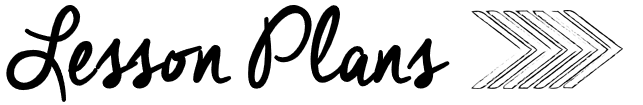 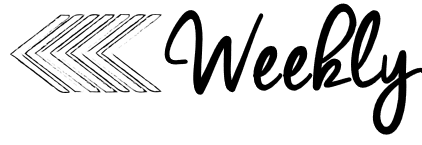 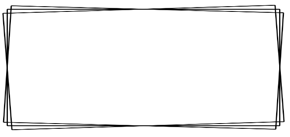 AMMondayTuesdayWednesdayThursdayComputersMusicComputersMusicPoetryTitle:   Spooky ThingsPoem IntroductionRead poem on SmartBoard Standards:  RF K.1a, RF K.1cTitle:  Spooky ThingsID lettersStandards:  RF K.1a, RF K.1cTitle:  Spooky Things
ID Sight WordsStandards: RF K.1a, RF K.1cTitle:  Spooky ThingsIllustrate PoemsStandards: RF K.1a, RF K.1cKinder phonicsWord Work:Review Quarter 1 WordsPhonemic Awareness:Repeat Beginning SoundsLetter of the Week:Letter Tt (KinderPhonics 2)Letter Sound & HandwritingStandards:  RF K.1d, RF.K.2 RF K.3Word Work:Cheer Words – Review Quarter 1 WordsPhonemic Awareness:Repeat Beginning SoundsKinderPhonics:Letter Tt (SOR Phonics)Blending - matStandards:  RF K.1d, RF.K.2 RF K.3Word Work:Cheer Words from Word WallPhonemic Awareness:Repeat Beginning SoundsKinderPhonics:Letter Pp(KinderPhonics 2)Letter Sound & HandwritingStandards:  RF K.d, RF.K.2, RF K.3Word Work:Sight Word GamePhonemic Awareness:Repeat Beginning SoundsKinderPhonics:Letter Pp (SOR Phonics)Blending - tapStandards:  RF K.1d, RF.K.2 RF K.3Kinder literacyMain Close Read: Goldilocks & the 3 BearsSkills Focus:  Read Aloud for Enjoyment (minimal stops)Essential Questions – Turn and ShareIndependent Practice:Capture THIS and THATStandards:  RF.K.2, RF.K.1, RF.K.2, RF.K.3, RF.K.4, RF.K.5, RF.K.6, RF.K.7, RF.K.8Main Close Read: Goldilocks & the 3 BearsSkills Focus:  Reread text for Vocabulary (discuss words)Character & Setting Anchor ChartTurn & Share B, M, & EIndependent Practice:Listen & DrawStandards:  RF.K.2, RF.K.1, RF.K.2, RF.K.3, RF.K.4, RF.K.5, RF.K.6, RF.K.7, RF.K.8Main Close Read:  Goldilocks & the 3 BearsSkills Focus:  Act Out VocabularyReview Characters/SettingCompare versions of the story for similarities/ differencesIndependent Practice:Search & Find: SettingStandards:  RF.K.2, RF.K.1, RF.K.2, RF.K.3, RF.K.4, RF.K.5, RF.K.6, RF.K.7, RF.K.8Main Close Read:  Goldilocks & the 3 BearsSkills Focus:  Review VocabularySequence Story – cardsAct Out RetellingIndependent Practice:Sequence of EventsStandards:  RF.K.2, RF.K.1, RF.K.2, RF.K.3, RF.K.4, RF.K.5, RF.K.6, RF.K.7, RF.K.8Guided readingStudents Select CentersMeet with students individually to complete End of Quarter AssessmentsStudents Select CentersMeet with students individually to complete End of Quarter AssessmentsStudents Select CentersMeet with students individually to complete End of Quarter AssessmentsStudents Select CentersMeet with students individually to complete End of Quarter AssessmentsPMMondayTuesdayWednesdayThursdayGuided mathLesson Focus: Lesson 3.8Number ConfigurationsTable Materials:Teacher Read AloudBlue/Yellow ManipulativesWrite-on/Wipe-off boardsLesson Activities: Whole Class – Whole Body CountingPractice arranging & counting different setsStandards:   K.CC A.1, K.CC A.2, K.CC B.3, K.CC B.4, K.CC B.5Lesson Focus: Lesson 3.9Counting Out SetsTable Materials:Manipulative Mats (variety)CubesLesson Activities: Whole Class – Whole Body CountingSpin & Count SetsStandards:   K.CC A.1, K.CC A.2, K.CC B.3, K.CC B.4, K.CC B.5Lesson Focus: Lesson 3.10Counting Parts of SetsTable Materials:Domino Cards (#12)Math Talk #5Student 10-Frames2-color countersLesson Activities: ID 2 parts in a set (big/little)Use 2-color counters to represent setStandards:   K.CC A.1, K.CC A.2, K.CC B.3, K.CC B.4, K.CC B.5Lesson Focus: Unit 3 AssessmentTable Materials:Unit 3 AssessmentLesson Activities: Complete Unit 3 AssessmentPartner GameStandards:   K.CC A.1, K.CC A.2, K.CC B.3, K.CC B.4, K.CC B.5SpecialsP EKinder Social SkillsPersevere LessonP EReading Buddieswith Mrs. Sharkey’s ClassKinder writingMini–Lesson: Letters vs. WordsLetter and Word hunt around the schoolWriting & Conferencing:Illustrate, Label, & Meet w/ TeacherStandards:  W.K.3, W.K.1.3Mini–Lesson: Speech Bubbles & EmotionsAdd words to our storiesWords show emotion in our illustrationsWriting & Conferencing:Illustrate, Label, & Meet w/ TeacherStandards:  W.K.3, W.K.1.3Mini–Lesson:  Using the RoomUsing the Word Wall & ABC chartsWriting & Conferencing:Illustrate, Label, & Meet w/ TeacherStandards:  W.K.3, W.K.1.3Mini–Lesson:  Are you really done?“Are you done?” checklistColored illustration, labels, speech bubbles, tried writing on the lineWriting & Conferencing:Illustrate, Label, & Meet w/ TeacherStandards:  W.K.3, W.K.1.3Kinder social studies / Mystery ScienceUnit of Study: Force OlympicsKinderScience Forces of MotionMaterials:Mystery Science #2 Pushes and PullsLesson: Move chairs–ID work wordsID Forces of MotionLibraryUnit of Study: Force OlympicsMystery 3:  How do you knock down a concrete wall?Materials:Online VideoDon’t Crush That House MaterialsLesson: Don’t Crush that House ActivityCounselingMrs. Kludt